ИНФОРМАЦИЯо работе администрации Спешневскогосельского поселения с обращениями граждан и об организацииличного приёма за 1 квартал  2021 год  в сравнении с 1 кварталом 2020 года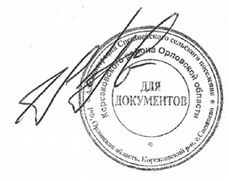 Глава администрации                                                                  С. В. ЛемяговСВЕДЕНИЯо поступивших письменных обращений граждан в администрацию Спешневского сельского поселения  за 1 квартал 2021 год в сравнении с 1 кварталом 2020 года по отраслямГлава администрациисельского поселения               _____________                                С. В. Лемягов202120201. Всего поступило писем-1    в том числе:--    через вышестоящие организации-    от заявителей-1    повторных--2. Всего рассмотрено писем-1    в том числе:--    работниками аппарата (всего)-1    с выездом на место--    факты подтвердились--    решено положительно-1    рассмотрено с обещанием решить    положительно--    рассмотрено писем с нарушением    срока--3. Принято посетителей на личном приеме    (всего)32    удовлетворено устных просьб324. Всего обсуждено на совещаниях    вопросов, связанных с рассмотрением    письменных и устных обращений граждан--5. Проведено сходов граждан и Дней    открытого письма446. Проведено выездных приёмов в сельской    администрации руководителями района2 2    Принято граждан115    Решено положительно вопросов642021 год2020 годВСЕГО:-1промышленность--сельское хозяйство--транспорт--связь--жилищное хозяйство--коммунальное хозяйство-1торговля и бытовое обслуживание--народное образование--культура и спорт--здравоохранение--охрана окружающей среды--труд и заработная плата--соцобеспечение--соблюдение законности--другие вопросы--